Трансляция педагогического опыта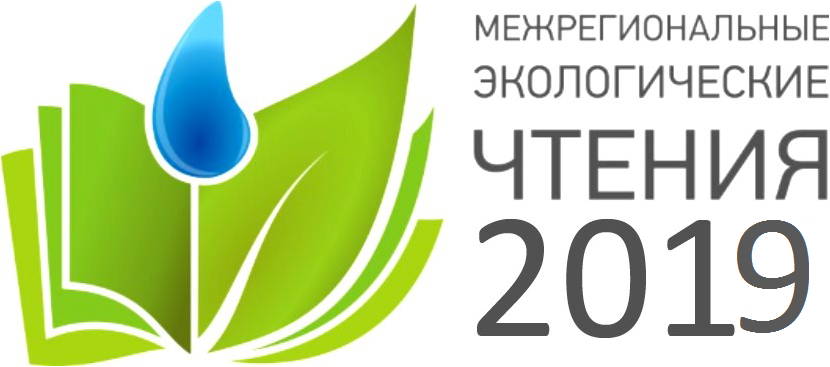 Выступление педагогов на конференциях, семинарах, форумах, ярмарках, чтениях и т.д.2019-2020 учебный год№Ф.И.О.Муниципальный уровень, без РМО(где, дата, тема выступления)Межмуниципальный уровень (где, дата, тема выступления)Региональный уровень (где, дата, тема выступления)Федеральный уровень (где, дата, тема выступления)1Ананина Екатерина МихайловнаКраевой педагогический форум «Думай. Действуй. Меняйся». 29.11.2019г. Мастер-класс «Конструируя играем, развиваемся, растем…»2Бабичева Татьяна АлександровнаX краевые образовательные культурно-исторические Димитриевскиечтения» «Великая Победа: наследие и наследники»,   выступление «Мини - музей, как средство духовно-нравственного воспитания дошкольников»3Березина Юлия НиколаевнаКраевой педагогический форум «Думай. Действуй. Меняйся». 29.11.2019г.Представление  опыта в форме открытой командной игры с детьми и родителями (законными представителями воспитанников) по теме  «Конструируем ВМЕСТЕ» 4Бобынина Валентина ГеннадьевнаМуниципальный фестиваль педагогических идей  «Атрибуты к сюжетно-ролевой игре…»,03.2020г.X краевые образовательные культурно-исторические Димитриевскиечтения» «Великая Победа: наследие и наследники»,   выступление «Детский сад – территория духовно-нравственноговоспитания детей старшегодошкольного возраста», ноябрь, 2019г.5Бокова Ирина МихайловнаРегиональный этапМеждународной Ярмарки социально-педагогических инноваций, г.Пермь, 13.12.2019г.Многофункциональное дидактическое пособие «Умные кубики»VII Всероссийская научно-практическая конференция имени В.Н. Русанова – Русановские чтения»«Деревня Нижний Чекур»,октябрь, 2019 г.6Бочкарева Любовь АлексеевнаРегиональный этапМеждународной Ярмарки социально-педагогических инноваций, г.Пермь, 13.12.2019г.«Идем дорогою добра…»X краевые образовательные культурно-исторические Димитриевскиечтения» «Великая Победа: наследие и наследники», выступление «Нам не дано предугадать как наше слово отзовется»7Бочкарева Жанна ВалерьевнаКраевая научно-практическая конференция  «Психолого-педагогическое сопровождение детей с особыми образовательными потребностями в условиях реализации ФГОС ДО»Тема: «Взаимодействие педагога-психолога с семьями детей с ОВЗ через использование нетрадиционных форм работы», 28.11.2019г.VII Всероссийская научно-практическая конференция имени В.Н. Русанова – Русановские чтения»«Творческая группа как форма самоорганизации педагога-психолога для систематизации взаимодействия с родителями и педагогами»,10.2019г.IX Форум психологов Прикамья   «Встреча в педагогической гостиной: «Детская агрессия: причины и коррекция»8Брюханова Надежда АркадьевнаРегиональный этапМеждународной Ярмарки социально-педагогических инноваций, г. Пермь, 13.12.2019г.«Тематическая скатерть»8Краевой педагогический форум «Думай. Действуй. Меняйся». 29.11.2019г. Мастер-класс «Конструируя играем, развиваемся, растем…»9Васянина Оксана ИгоревнаРегиональный этапМеждународной Ярмарки социально-педагогических инноваций, г.Пермь, 13.12.2019г.«Игра LEGO TREVEL – современная форма работы с родителями»9Краевой педагогический форум «Думай. Действуй. Меняйся». 29.11.2019г. Командная игра «Мы ВМЕСТЕ»10Касаткина Яна ВладимировнаМуниципальный фестиваль педагогических идей  «Атрибуты к сюжетно-ролевой игре…»,03.2020г.11Карсакова Надежда Павловна VII Всероссийская научно-практическая конференция имени В.Н. Русанова – Русановские чтения» «Лесной поселок Чекур»III межрегиональная научно-практическая конференция «Планета детства: лучшие практики и технологии дошкольного образования»Март 2020г. СертификатТема: «Мастер – класс «Что мы конструируем? Как мы конструируем?»г. Красноуфимск11Региональный этапМеждународной Ярмарки социально-педагогических инноваций, г. Пермь, 13.12.2019г.«Система работы по ознакомлению детей с конструктивной джеятельностью»12Колчанова Ольга ОлеговнаРегиональный этапМеждународной Ярмарки социально-педагогических инноваций, г.Пермь, 13.12.2019г.Кейс методических  материалов «Инновационные формы работы с педагогами»III Всероссийская научно-практическая конференция «Открытый мир: объединяем усилия»Где: г. ПермьДата: 07.ноября 2019 г.Тема доклада: «Модель специальных образовательных условий инклюзивного образования детей с ЗПР в ДОУ»Краевой педагогический форум «Думай. Действуй. Меняйся». 29.11.2019г. Педагогический турнир «Растим юных инженеров»13Костарева Наталья ВасильевнаРегиональный этапМеждународной Ярмарки социально-педагогических инноваций, г. Пермь, 13.12.2019г.«Система работы по ознакомлению детей с конструктивной деятельностью»III межрегиональная научно-практическая конференция «Планета детства: лучшие практики и технологии дошкольного образования», март 2020г., г.Красноуфимск, тема: Мастер-класс для родителей средней группы «Что мы конструируем? Как мы конструируем?».13X краевые образовательные, культурно-исторические Димитриевские чтения «Великая Победа: наследие и наследники», 14.11.2019г., г.Оса, тема «Деревня - душа России»(страницы истории исчезнувшей деревни Загорная).14Мазунина Наталья АнатольевнаРегиональный этапМеждународной Ярмарки социально-педагогических инноваций, г.Пермь, 13.12.2019, стендовый доклад «Семейная гостиная «Счастливые родители».15Мутаева Галина АлександровнаРегиональный этапМеждународной Ярмарки социально-педагогических инноваций, г.Пермь, 13.12.2019г.Многофункциональное дидактическое пособие «Умные кубики»16Ожгихина Яна МихайловнаПроведение семинара «Проектирование программы коррекционной работы для детей дошкольного возраста с ТНР, посещающих инклюзивные группы, группы компенсирующей направленности ДОО, в соответствии с требованиями ФГОС ДО» г. Оса, 12.11.19Региональный этапМеждународной Ярмарки социально-педагогических инноваций, г.Пермь, 13.12.2019г. «Тематическая скатерть»IX форум психологов Прикамья «Психологическая наука и практика: самосознание и самоопределение личности» «Презентация опыта работы по психологическому сопровождению педагогов и родителей в условиях инклюзивного образования» г.Пермь, 06.12.2019г.17Рожнева Наталья СергеевнаКраевая научно-практическая конференция  «Психолого-педагогическое сопровождение детей с особыми образовательными потребностями в условиях реализации ФГОС ДО»Тема: «Использование информационно-компьютерных технологий в работе учителя-логопеда»,28.11.2019г.VII Всероссийская научно-практическая конференция имени В.Н. Русанова – Русановские чтения»«Использование элементов геймификации в логопедической работе при ознакомлении с родным городом детей старшего дошкольного возраста с ОВЗ»Х Краевые образовательные, культурно - исторические Димитриевские чтения по теме: «Аспекты духовно-нравственного воспитания детей с ОВЗ в работе учителя логопеда»18Умпелева Анастасия Сергеевна Региональный этапМеждународной Ярмарки социально-педагогических инноваций, г.Пермь, 13.12.2019г.«Игра LEGO TREVEL – современная форма работы с родителями»19Шеина Ольга ПавловнаРегиональный этапМеждународной Ярмарки социально-педагогических инноваций, г.Пермь, 13.12.2019г.«Идем дорогою добра…»X краевые образовательные культурно-исторические Димитриевскиечтения» «Великая Победа: наследие и наследники», выступление «Нам не дано предугадать как наше слово отзовется»20Хлебникова Наталья АндреевнаКраевая научно-практическая конференция  «Психолого-педагогическое сопровождение детей с особыми образовательными потребностями в условиях реализации ФГОС ДО»Тема: «Роль учителя-логопеда в работе родительского клуба»,28.11.2019г.VII Всероссийская научно-практическая конференция имени В.Н. Русанова – Русановские чтения»«Использование элементов геймификации в логопедической работе при ознакомлении с родным городом детей старшего дошкольного возраста с ОВЗ»Х Краевые образовательные, культурно - исторические Димитриевские чтения по теме: «Аспекты духовно-нравственного воспитания детей с ОВЗ в работе учителя логопеда»21Хорошкина Лариса ГеннадьевнаРегиональный этапМеждународной Ярмарки социально-педагогических инноваций, г.Пермь, 13.12.2019г.Кейс методических  материалов «Инновационные формы работы с педагогами»22Щукина Зинаида ЕгоровнаКраевые XI Рождественские чтения «Мы-наследники Победы!»Тема «Мини - музей как средство духовно-нравственного воспитания дошкольников»г.Чернушка 25.01.2020г.VII Русановские чтения «Истрия забытой деревни Потайная»Всего: 22 педагога-59,45%3 педагога – 8,1%0%21 педагог- 56,75%9 педагогов – 24,32%